FUNDACIÓN EDUCATIVA COLEGIO SAN JUAN EUDES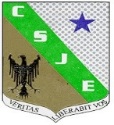 RECUPERACIÓN DE AREA DEL TERCER PERIODOAREA: ÉTICA  GRADO: SÉPTIMO 1  AÑO: 2022DOCENTE: MIGUEL ÁNGEL OSPINA SANTAMARÍANombre:________________________________ Grupo: _________  Fecha: ____________INDICADORES DE DESEMPEÑO:Hace argumentos reflexivos sobre su contexto.INDICACIONES.La realización de este taller tendrá un valor del 40% de la recuperación y la sustentación tendrá un valor del 60%La sustentación se hará de manera verbal.El docente hará preguntas evaluativas acerca de los temas por lo que su trabajo debe ser con investigación y argumentos.Cada punto del taller tiene un valor de 1.0, ten en cuenta que se califica la ortografía y la presentación.Se debe realizar portada del trabajo. MATERIAL DE ESTUDIO Y/O ACTIVIDADActividad #1 Responde ¿Quién de los siguientes actores, es el más importante en el colegio? Justifica tu respuesta.YoMi profesorEl rectorEl coordinadorEl aseadorActividad #2Responde Si uno de tus compañeros a quien quieres mucho, pelea y está en tus manos ¿ayudarías? o sencillamente dejas que pase. Justifica. Actividad # 3Escribe una carta, mínimo de 1 página donde le hables a tu YO del pasadoActividad # 4 Escribe una carta, mínimo de 1 página donde le hables a tu YO del futuroActividad # 5Responde ¿cómo aportarías a la construcción de un aula más amable, respetuosa y tranquila?¿a qué te comprometerías desde hoy para que eso cambie?